Provincia de Buenos AiresDirección de Educación ArtísticaEscuela de Arte N° 501Alem 230. San Nicolás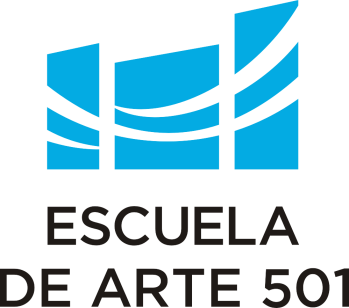                                                                                   San Nicolás, 28 de Marzo 2019CONVOCATORIA:Visto planes de estudio y Disposición n° 62005 de DEA, se solicita que se convoque a Inscripción a los docentes interesados a la difícil cobertura del distrito y de ser posible realizar la difusión en los distritos cercanos y limítrofes. Cobertura de EMATP Modelo de proyecto: disposición 30/05Módulos: 20 (VEINTE)  módulos provisionales. Horario: Lunes: 8 a 12:30 hs.Martes: 18 a 22:30 hsMiércoles: 8 a 12:30 hsJueves: 18 a 22:30 hsViernes: 8 a 12:30 hsMotivo: Licencia  hasta el día 15/07/19Perfil del docente: con la documentación y titulación pertinente para el nivel y referencias de su actuación en un currículum en los campos que se abordan para el  cargo En caso de ser extranjero presentar documentación que acredite 5 años de residencia en Argentina.Contenidos  Generales El artículo 81 del reglamento de las instituciones educativas de la provincia de Buenos Aires, el EMATP debe cumplir la tarea que se le asignen en el marco del Proyecto Institucional y en tanto guarden relaciones con la naturaleza y la competencia de su cargo fundadas en razones de promoción y trayectoria de los estudiantes:1. Participar en la elaboración del Proyecto Institucional articulando proyectos, planes y programas relacionados con su actividad. Reglamento General de las Instituciones Educativas de la provincia de Buenos Aires  2. Acordar con el equipo directivo y docente la utilización de los recursos a su cargo, elaborar propuestas para optimizar su rendimiento y asesorar sobre las adquisiciones necesarias. 3. Acompañar al equipo docente asistiéndolo en la utilización del equipamiento. 4. Realizar las acciones administrativas necesarias para confeccionar y actualizar el inventario. 5. Velar por el buen funcionamiento, uso y mantenimiento del equipamiento y de todos los bienes que se encuentren bajo su responsabilidad. 6. Cumplir y hacer cumplir las normas de seguridad/bioseguridad del área a su cargo y articular las mismas con el Plan de Prevención del Riesgo. 7. Prever los gastos, renovación y mantenimiento de insumos del equipamiento. 8. Cumplir y hacer cumplir las previsiones del Plan de Prevención del Riesgo. 9. Ejecutar las acciones necesarias para dar cumplimiento a las prescripciones de naturaleza socioeducativa y comunitaria de este Reglamento y del Proyecto Institucional. 10. Articular las acciones y distribuir el material con relación al Plan de Continuidad Pedagógico. 11. Hacerse cargo de las acciones acordadas en el marco del Plan de Continuidad Pedagógica. 12. Cumplir las tareas que se le asignen en el marco del Proyecto Institucional y en tanto guarden relación con la naturaleza y competencia de su cargo y se funden en razones de promoción de derechos de los alumnos.En la evaluación de los contenidos se tendrán en cuenta los siguientes ítems:Fundamentación (justificación de la propuesta en marcos teóricos)Organización de las expectativas de logro.Presupuesto del tiempoAdecuación a la normativa vigente y al plan institucionalPertinencia al nivelBibliografíaEn la entrevista se evaluará:Justificación del proyectoAdecuación de la intervención educativa propuestaClaridad y síntesis en la expresión oral.CronogramaDifusión: 11/04/19 al 23/04/19Inscripción y presentación de proyectos: 25/04/19 al  03/05/19 Corrección de proyectos 07/05/19  18:30 hsEntrevista: 09/05/19 14 hs.Jurado titularJurado suplenteDirectora: Prof. Laura MonzónJefe de Área: Iván ChaparroJefe de Área:  Prof. Lorena RaigalProf. Brandan, GuillerminaProf. Juan VolpatoProf. Palacios GustavoAlumno:Galván VerónicaAlumno: Iommi, Nadia